Муниципальное бюджетное дошкольное образовательное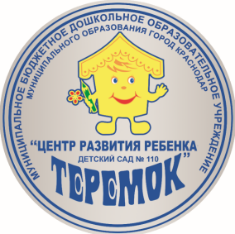 учреждение муниципального образования город Краснодар
«Центр развития ребёнка – детский сад №110 «Теремок»Консультация для воспитателей:«Труд как средство умственного и нравственного воспитания дошкольников»                                                                     Воспитатель: Криворотова Е.Н.                                                              Дата: 10.02.2020г.Краснодар 2020гКонсультация для воспитателей ДОУ на тему:«Труд как средство умственного и нравственного воспитания дошкольников»       Программные задачи трудового воспитания детей дошкольного возраста можно объединить в несколько групп.        Первая группа включает задачи воспитания положительного отношения к труду взрослых, стремления оказывать им посильную помощь, заинтересованность в результатах труда.       При этом у детей формируются представления о необходимости труда в жизни, об отношении взрослых к труду.       Вторую группу составляют задачи, направленные на формирование трудовых навыков и их дальнейшее совершенствование, постепенное расширение содержания трудовой деятельности, а также овладение умениями работать аккуратно, ловко, в достаточно быстром темпе.       Третья группа задач направлена на воспитание у детей некоторых личностных качеств: привычки к трудовому усилию, ответственности, заботливости, бережливости, готовности принять участие в труде.       Четвертую группу составляют задачи воспитания навыков организации своей и общей работы - умение готовить заранее все необходимое, убирать на место инструменты.        К пятой группе относят задачи формирования положительных взаимоотношений между детьми в процессе труда - умение работать согласованно.       Следует иметь в виду, что все намеченные задачи осуществляются не изолированно друг от друга, а в тесной взаимосвязи. Комплекс этих задач в педагогическом процессе осуществляются одновременно.       Главная задача трудового воспитания дошкольников - формирование правильного отношения к труду. Она может быть успешно решена только на основе учета особенностей этой деятельности в сравнении с игрой, занятиями, на основе учета возрастных особенностей ребенка.       Формируя у детей трудолюбие, необходимо учить их ставить цели, находить пути для ее достижения, получать результат, соответствующий цели.       Цель перед ребенком вначале ставится педагогом. В воспитании детей младшего дошкольного возраста педагог обычно сталкивается с характерными для этого возраста процессуальными действиями, в отдельных случаях они могут иметь место и у детей 4-5 лет.       Стремление ребенка сделать что- то самостоятельно и является важным фактором в становлении его личности.       Цель, поставленная перед ребенком педагогом, должна быть рассчитана на возможность ее осуществления. Поэтому, формируя целенаправленную деятельность детей, следует избегать непосильной для них работы.       В труде маленьких детей должны иметь место и более отдаленные цели. Не следует идти по пути привлечения к труду только тех детей, которые уже уме-ют работать, необходимо вовлекать в труд и тех детей, которые еще не умеют работать, их надо научить тому, что они еще не умеют делать.       В формировании целенаправленной деятельности в развитии умения и желания трудиться важное значение имеют мотивы, обуславливающие трудовую активность детей, их стремление достичь высокого результата работы.       В трудовой деятельности ребенка большое значение имеет его собственная творческая активность: обдумывание предстоящей деятельности, подбор необходимых материалов, инструментов, преодоление известных трудности при достижении намеченного результата.       Предварительное планирование работы чаще всего осуществляется педагогом. При этом следует иметь в виду, что оно не должно занимать времени больше, чем сам трудовой процесс.       Элементарное планирование могут выполнять и дети 5 - 7 лет. Умение планировать работу наиболее успешно формируется в трудовом процессе. На занятиях план чаще всего предлагается педагогом, так как здесь основной зада-чей является научить ребенка тому, чего он еще не умеет делать.       Для того, чтобы научить ребенка планировать свою деятельность, надо дать ему пример. Важно упражнять ребенка в предварительном обдумывании своей деятельности. Детям предлагают вопросы: «Подумай, как ты будешь делать, с чего ты начнешь? Каким инструментом сначала будешь работать? Сколько материала тебе понадобится?».       Детей следует ставить в условия необходимости предварительно обдумать процесс деятельности.       Определенное воздействие на детей оказывает подведение результатов по окончании работы. «Посмотрите, дети, как мы чисто вымыли игрушки, работали все вместе, дружно, быстро все сделали», - говорит воспитатель.       Способность правильно оценивать результат труда, сравнивать свои достижения с достижениями других развивается у детей в ходе накопления опыта сравнения и анализа результатов деятельности.       Воспитывая у детей интерес к труду, очень важно помнить о том, что добиваться от детей результата высокого качества следует постепенно, сообразно силам и формирующимся у них навыкам.       Формирование у детей навыков, необходимых в жизни, связано с деятельностью, в значительной мере направленной на удовлетворение повседневных личных потребностей. Самообслуживание является основным видом труда маленького ребенка. Правильное воспитание детей в процессе самообслуживания немыслимо, если воспитатели не интересуются результатами их работы.       Труд по самообслуживанию требует несложной, но четкой организации. Сам процесс труда диктует здесь такую организационную форму, как повседневное продолжительное систематическое участие детей в выполнении своих обязанностей, связанных с удовлетворением личных потребностей.        Хозяйственно - бытовой труд создает большие возможности для воспитания у детей элементарных навыков культуры труда: рациональной организации индивидуальной и коллективной работы, предварительного ее планирования и т.д.       Планомерное и последовательное формирование необходимых трудовых навыков, осуществление задач трудового воспитания возможно при условии систематического включения ребенка в трудовую деятельность.       В зависимости от возраста детей педагог отдает предпочтение разным формам деятельности.       Для того, чтобы к участию в труде привлекались все дети, следует по возможности заранее намечать в календарном плане, кто какие будет выполнять поручения, учитывать очередность участия детей в дежурствах; а если необходимость потрудиться возникает вдруг, отражать в учете, кто из детей был при-влечен к работе.       Планомерное и последовательное формирование необходимых трудовых навыков, осуществление задач трудового воспитания возможно при условии систематического включения ребенка в трудовую деятельность.       В зависимости от возраста детей педагог отдает предпочтение разным формам деятельности.       Трудовые поручения - наиболее простая форма организации трудовой деятельности детей. Особое воспитательное значение они имеют в работе с детьми младшего возраста, когда труд для них пока не стал планомерной и систематической деятельностью.       Поручения многообразны по трудности (простые, сложные); характеру выполнения (индивидуальные или совместные ); времени исполнения (кратко-временные, эпизодические, длительные).Поручения особенно важны в период от 3 до 5 лет.Учитывая некоторые особенности поручений их можно сгруппировать:1 группа - поручения, связанные с выполнением одного способа действия: подать, принести, отнести. Они кратковременны, эпизодичны, вызваны временной необходимостью.2 группа - поручения, которые содержат несколько способов действия, несколько трудовых операций. Сюда можно отнести поручения следующего содержания: покормить животных, полить комнатные растения и т.д.3 группа - поручения, связанные с результатами, которых дети достигают не сразу: посеять, посадить, принести из дома открытку, расческу и т.д.       Педагогические и психологические исследования последних лет в нашей стране свидетельствуют о том, что существенные изменения в нравственном и умственном развитии детей дошкольного возраста происходят при условии, если дети получают знания в определенной последовательности, когда в доступной форме перед ними раскрываются основные закономерности тех или иных явлений в действительности.       Знакомство дошкольников с трудом взрослых, открывает возможности для расширения содержания детских игр, в которых отражаются представления о разнообразном труде взрослых. Повышается нравственно-интеллектуальный уровень этих игр: у детей возникает желание принять участие в труде вместе со взрослыми; они более ответственно относятся к выполнению своих обязанностей и поручениям (уборке игрушек, дежурствам и т.д.).       Исследования, проведенные по трудовому воспитанию, показывают, что важнейшим условием для перехода к более высокой ступени деятельности - к учению - является воспитание у дошкольников способности систематически выполнять посильные обязанности вне зависимости от личного желания ребенка, от случайностей его настроения. Когда ребенок к концу дошкольного возраста хорошо справляется со своими весьма несложными делами, можно считать, что он подготовлен к выполнению более сложных обязанностей, которые возложит на него школа.       Особое значение трудовая деятельность имеет для формирования нравственных качеств. Выполняя несложные обязанности, связанные с накрыванием на стол, помогая готовить все необходимое к занятиям, дети учатся быть полезными и для других. Это формирует у них готовность приходить на помощь тому, кто в ней нуждается, охотно выполнять посильные трудовые поручения, формирует ответственное отношение к порученному делу, старательность и исполнительность.       Дошкольная педагогика выделяет следующие основные задачи трудового воспитания детей: ознакомление с трудом взрослых и воспитание уважения к нему; обучение простейшим трудовым умениям и навыкам; воспитание интереса к труду, трудолюбия и самостоятельности; воспитание общественно-направленных мотивов труда, умений трудиться в коллективе и для коллектива.       В детском саду, в семье, доступном ему общественном окружении — всюду ребенок сталкивается с трудом взрослых, пользуется его результатами. Поначалу внимание детей привлекают лишь внешние моменты: сам процесс трудовых действий, движение механизмов, машин. Последовательное ознакомление детей с трудом взрослых в ближайшем окружении, а затем и за пределами детского сада позволяет формировать у них представление о сути и значении трудовых действий, разъяснять на конкретных примерах отношение взрослых к труду, его общественную значимость. Воспитатель рассказывает детям, каким должен быть трудолюбивый человек (он трудится старательно, доводит работу до конца), что значит хорошо трудиться, заботиться об окружающих, читает им произведения о труде, в которых ярко, эмоционально раскрывается его значение и красота. Формируя у детей уважение к трудящемуся человеку, желание быть похожим на него, педагог воспитывает у них бережное отношение к результатам труда. Знания дошкольников о труде взрослых должны оказать большое влияние на формирование у них правильного отношения к труду, однако они могут остаться формальными, если ознакомление с трудовой деятельностью не сочетается с трудом самих детей. Непосредственно в труде дети ощущают трудовое напряжение и познают его необходимость для получения результата, начинают осознавать, что трудолюбие включает в себя волевое усилие, умение выполнять порученное дело до конца, не отступая перед трудностями.       «Программа воспитания в детском саду» раскрывает объем трудовых навыков и умений, которыми должны овладеть дети каждой возрастной группы. Так, например, формируя у младших дошкольников навыки и умения хозяйственно-бытового труда, воспитатель учит их протирать игрушки влажной тряпкой, полоскать белье и т. п. В средней группе дети прополаскивают и отжимают тряпочку, которой протираются игрушки, намыливают кукольное белье, стирают его. Старшие дошкольники моют игрушки губкой с мылом, стирают мелкие вещи, готовят необходимое оборудование для занятий, труда, игры, приводят его затем в порядок.       Определяя содержание и последовательность обучения детей трудовым умениям, воспитатель должен учитывать особенности их возраста, доступность предлагаемого содержания труда, его воспитательную ценность, а также санитарно-гигиенические требования к его организации. По мере роста и развития детей усложняются требования к качеству их трудовой деятельности, уровню ее самоорганизации, увеличивается объем и ускоряется темп выполняемой работы.       В ходе обучения трудовым навыкам воспитатель формирует у детей желание выполнять самостоятельно все то, что им посильно, приходя на помощь всякий раз, когда они нуждаются в ней. Не следует допускать, чтобы дошкольники испытывали огорчения от неудачных попыток самостоятельно справиться с предложенным делом, так как в этих случаях рождается неуверенность в своих силах и нежелание трудиться. Напротив, поощрение любой попытки ребенка проявить самостоятельность помогает ему преодолеть трудности, наполняет чувством радости от собственной умелости, воспитывает начала трудолюбия.       Необходимо помнить о том, что труд должен приносить детям радость: от достигнутых результатов, от своей полезности другим. В детском саду решается задача формирования у детей умения трудиться в коллективе. Происходит это постепенно, путем объединения детей в процессе труда в небольшие группы с общим заданием (если у них уже есть опыт работы вдвоем-втроем, то общее задание может выполнять группа из 6—7 участников). В процессе такого труда воспитатель формирует у детей представления об общей ответственности за порученное дело, умение самостоятельно и согласованно действовать, распределять между собой работу, приходя на помощь друг другу и стремясь совместными усилиями достичь результата. Все это обогащает их опыт взаимоотношений в деятельности, придает им положительный характер.